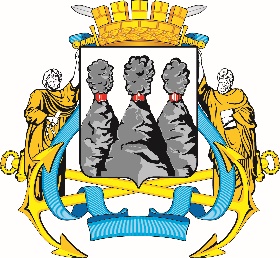 Ленинская ул., д. 14, Петропавловск-Камчатский, 683000Тел. (4152)30-25-80 (2450), факс (4152)42-52-29, e-mail: duma@pkgo.ru, duma.pkgo.ru ПРОТОКОЛ совместного заседания комитетов Городской Думы 
Петропавловск-Камчатского городского округа от 20.12.2021                                                                                              г. Петропавловск-Камчатский,ул. Ленинская, д. 14, зал заседаний № 429Время начала: 1600 часовВремя окончания: 1800 часовПредседательствующий:Присутствовали:ПОВЕСТКА ДНЯ:1. Об особенностях прогнозирования поступления налоговых доходов в бюджет Петропавловск-Камчатского городского округа, главным администратором которых является Управление федеральной налоговой службы по Камчатскому краюДокл.: Липс Елена Анатольевна2. (14.11) О внесении изменения в решение Городской Думы Петропавловск-Камчатского городского округа от 26.08.2020 № 706-р «Об утверждении Прогнозного плана приватизации муниципального имущества Петропавловск-Камчатского городского округа на 2021 год и плановый период 2022-2023 годов»Докл.: Плотникова Яна Николаевна3. (14.12) О внесении изменения в решение Городской Думы Петропавловск-Камчатского городского округа от 29.09.2021 № 1023-р «Об утверждении Прогнозного плана приватизации муниципального имущества Петропавловск-Камчатского городского округа на 2022 год и плановый период 2023-2024 годов»Докл.: Плотникова Яна Николаевна4. (1) О принятии решения о внесении изменений в Решение Городской Думы Петропавловск-Камчатского городского округа от 25.11.2020 № 317-нд «О бюджете Петропавловск-Камчатского городского округа на 2021 год и плановый период 2022-2023 годов»Докл.: Чубкова Ольга Сергеевна5. (2) О принятии решения о внесении изменений в Решение Городской Думы Петропавловск-Камчатского городского округа от 26.11.2021 № 424-нд «О бюджете Петропавловск-Камчатского городского округа на 2022 год и плановый период 2023-2024 годов»Докл.: Чубкова Ольга Сергеевна6. (14.9) О принятии решения о внесении изменений в Устав Петропавловск-Камчатского городского округаДокл.: Борискин Сергей Евгеньевич7. (3) О принятии решения о приостановлении действия Решения Городской Думы Петропавловск-Камчатского городского округа от 27.06.2012 № 508-нд «О порядке и условиях предоставления единовременной субсидии муниципальным служащим Петропавловск-Камчатского городского округа на приобретение жилой площади»	Докл.: Борискин Сергей Евгеньевич8. (4) О принятии решения о внесении изменений в Решение Городской Думы Петропавловск-Камчатского городского округа от 27.12.2013 № 164-нд «О порядке создания условий для обеспечения жителей Петропавловск-Камчатского городского округа услугами связи, общественного питания, торговли и бытового обслуживания»Докл.: Борискин Сергей Евгеньевич9. (14.15) О принятии решения о внесении изменений в Решение Городской Думы Петропавловск-Камчатского городского округа от 28.08.2013 № 122-нд «О гарантиях и компенсациях для лиц, являющихся работниками организаций, финансируемых из бюджета Петропавловск-Камчатского городского округа»Докл.: Борискин Сергей Евгеньевич10. (14.4) Об утверждении Плана мероприятий по противодействию коррупции в Петропавловск-Камчатском городском округе на 2022-2024 годыДокл.: Борискин Сергей Евгеньевич11. (14.3) О внесении изменений в решение Городской Думы Петропавловск-Камчатского городского округа от 21.03.2018 № 137-р «О создании рабочей группы по разработке проекта решения Городской Думы Петропавловск-Камчатского городского округа «О внесении изменений в Решение Городской Думы  Петропавловск-Камчатского городского округа от 27.12.2013 № 164-нд «О порядке создания условий для обеспечения жителей Петропавловск-Камчатского городского округа услугами связи, общественного питания, торговли и бытового обслуживания»Докл.: Позднякова Евгения Сергеевна12. (5) О принятии решения о признании утратившим силу Решения Городской Думы Петропавловск-Камчатского городского округа от 27.02.2017 № 548-нд «О порядке ведения перечня видов муниципального контроля и органов местного самоуправления, уполномоченных на их осуществление на территории Петропавловск-Камчатского городского округа»Докл.: Сашенков Александр Александрович13. (6) О принятии решения о внесении изменений в Решение Городской Думы Петропавловск-Камчатского городского округа от 05.07.2016 № 453-нд 
«О порядке управления и распоряжения имуществом, находящимся в собственности Петропавловск-Камчатского городского округа» (2 вариант)Докл.: Сашенков Александр Александрович14. (14.1) О принятии решения об утверждении ключевых показателей и их целевых значений, индикативных показателей муниципального контроля на территории Петропавловск-Камчатского городского округаДокл.: Сашенков Александр Александрович15. (14.2) О принятии решения об утверждении Перечня индикаторов риска нарушения обязательных требований при осуществлении муниципального контроля на территории Петропавловск-Камчатского городского округаДокл.: Сашенков Александр Александрович16. (7) О внесении изменения в решение Городской Думы Петропавловск-Камчатского городского округа от 28.10.2015 № 839-р «О внесении изменений в решение Городской Думы Петропавловск-Камчатского городского округа от 22.04.2009 № 477-р «Об утверждении структуры администрации Петропавловск-Камчатского городского округа», о реорганизации органов администрации Петропавловск-Камчатского городского округа, о внесении изменений в отдельные решения Городской Думы Петропавловск-Камчатского городского округа, связанных с изменением структуры администрации Петропавловск-Камчатского городского округа и о признании утратившими силу решений о создании органов администрации Петропавловск-Камчатского городского округа, прекращающих деятельность в связи с реорганизацией»Докл.: Сашенков Александр Александрович17. (8) О принятии решения о внесении изменений в Решение Городской Думы Петропавловск-Камчатского городского округа от 05.07.2016 № 453-нд 
«О порядке управления и распоряжения имуществом, находящимся в собственности Петропавловск-Камчатского городского округа» (2 вариант)Докл.: Сорвенкова Елена Гаджимамедовна18. (10) О принятии решения о внесении изменений в Решение Городской Думы Петропавловск-Камчатского городского округа от 28.10.2021 № 422-нд «Об утверждении положения о порядке и условиях выплаты премии за выполнение особо важных и сложных заданий председателю Контрольно-счетной палаты Петропавловск-Камчатского городского округа»Докл.: Монахова Галина Васильевна19. (9) О принятии решения о внесении изменений в Решение Городской Думы Петропавловск-Камчатского городского округа от 13.07.2018 № 82-нд «О Регламенте Городской Думы Петропавловск-Камчатского городского округа»Докл.: Воровский Андрей Викторович20. (11) О внесении изменения в решение Городской Думы Петропавловск-Камчатского городского округа от 04.10.2017 № 5-р «Об утверждении состава постоянных комитетов и комиссий Городской Думы Петропавловск-Камчатского городского округа»Докл.: Воровский Андрей Викторович 21. (12) О внесении изменения в решение Городской Думы Петропавловск-Камчатского городского округа от 04.10.2017 № 19-р «О делегировании депутатов Городской Думы Петропавловск-Камчатского городского округа в состав комиссий и советов Петропавловск-Камчатского городского округа»Докл.: Воровский Андрей Викторович22. (14.7) О внесении изменения в план нормотворческой деятельности Городской Думы Петропавловск-Камчатского городского округа на второе полугодие 2021 года, утвержденный решением Городской Думы Петропавловск-Камчатского городского округа от 23.06.2021 № 974-рДокл.: Воровский Андрей Викторович23. (14.8) Об утверждении плана нормотворческой деятельности Городской Думы Петропавловск-Камчатского городского округа на первое полугодие 2022 годаДокл.: Воровский Андрей Викторович24. (13) О награждении Почетными грамотами Городской Думы Петропавловск-Камчатского городского округа работников муниципального бюджетного учреждения Петропавловск-Камчатского городского округа «Централизованная бухгалтерия»Докл.: Воровский Андрей Викторович25. (14.5) О награждении Почетными грамотами Городской Думы Петропавловск-Камчатского городского округа работников краевого государственного унитарного предприятия «Камчатский водоканал»Докл.: Воровский Андрей Викторович26. (14.6) О награждении Почетными грамотами Городской Думы Петропавловск-Камчатского городского округа работников муниципального автономного общеобразовательного учреждения «Средняя школа № 1»Докл.: Воровский Андрей Викторович27. (14.10) О награждении Почетными грамотами Городской Думы Петропавловск-Камчатского городского округа работников Управления образования администрации Петропавловск-Камчатского городского округаДокл.: Воровский Андрей Викторович28. (14.13) О награждении Почетными грамотами Городской Думы Петропавловск-Камчатского городского округа работников муниципального бюджетного учреждения дополнительного образования «Центр внешкольной работы»Докл.: Воровский Андрей Викторович29. (14.14) О награждении Почетной грамотой Городской Думы Петропавловск-Камчатского городского округа Дьячкова Валерия ВикторовичаДокл.: Воровский Андрей Викторович30. (14.17) О награждении Почетными грамотами Городской Думы Петропавловск-Камчатского городского округа работников общества с ограниченной ответственностью «Спецремстрой»Докл.: Воровский Андрей Викторович31. (14.18) О награждении Почетными грамотами Городской Думы Петропавловск-Камчатского городского округа работников филиала «Камчатский» акционерного общества «Оборонерго»Докл.: Воровский Андрей Викторович32. (14.16) О награждении Почетной грамотой Городской Думы Петропавловск-Камчатского городского округа Бикмаевой Ольги ВладимировныДокл.: Воровский Андрей Викторович33. (14.19) О награждении Почетной грамотой Городской Думы Петропавловск-Камчатского городского округа Шабалина Дмитрия БорисовичаДокл.: Воровский Андрей Викторович34. Разное:34.1 Об исполнении рекомендаций совместного заседания комитетов Городской Думы Петропавловск-Камчатского городского округа от 22.11.2021 (Звездная, 12; вывоз гаражей и НТО)Докл.: Петренко Александр Валерьевич34.2 О совершенствовании избирательной системы, применяемой к выборам депутатов Городской Думы Петропавловск-Камчатского городского округаДокл.: Кадачигова Д.С.Выступила: Монахова Г.В. с предложением к проекту повестки дня:- вопросы №№ 24-33 о награждении Почетными грамотами Городской Думы рассмотреть без обсуждения.Выступила: Кадачигова Д.С. с предложением дополнить раздел «разное» вопросом:- о совершенствовании избирательной системы, применяемой к выборам депутатов Городской Думы Петропавловск-Камчатского городского округа.Решение принимается открытым голосованием: «за» -15, единогласноГОРОДСКАЯ ДУМАПЕТРОПАВЛОВСК-КАМЧАТСКОГОГОРОДСКОГО ОКРУГАКОМИТЕТ ПО БЮДЖЕТУ, ФИНАНСАМ И ЭКОНОМИКЕМонахова Г.В.-председатель Городской Думы Петропавловск-Камчатского городского округа, председатель Комитета по бюджету, финансам и экономике, депутат Городской Думы Петропавловск-Камчатского городского округа (далее – депутат Городской Думы) по единому муниципальному избирательному округу.Богданова М.А.-депутат Городской Думы по избирательному округу № 8;Борисенко А.А.-депутат Городской Думы по избирательному округу № 3;Бузик Б.М.-депутат Городской Думы по единому муниципальному избирательному округу;Воровский А.В.-заместитель председателя Городской Думы Петропавловск-Камчатского городского округа - председатель Комитета по местному самоуправлению и социальной политике, депутат Городской Думы по избирательному округу № 5;Воронов Д.М.-депутат Городской Думы по избирательному округу № 6;Гусейнов Р.В.о.с 1610-депутат Городской Думы по единому муниципальному избирательному округу;Зубенко Е.В.-депутат Городской Думы по избирательному округу № 6;Кадачигова Д.С.-депутат Городской Думы по единому муниципальному избирательному округу;Кондратенко Г.В.-депутат Городской Думы по единому муниципальному избирательному округу;Лесков Б.А.до1630-депутат Городской Думы по единому муниципальному избирательному округу;Лиманов С.А.-депутат Городской Думы по единому муниципальному избирательному округу;Панов А.Г. с 1630-депутат Городской Думы по избирательному округу № 4;Прудкий Д.А.-заместитель председателя Городской Думы Петропавловск-Камчатского городского округа - председатель Комитета по городскому и жилищно-коммунальному хозяйству, депутат Городской Думы по избирательному округу № 4;Рамазанов Р.И.-депутат Городской Думы по единому муниципальному избирательному округу;Рыкова И.В.-депутат Городской Думы по единому муниципальному избирательному округу;Терехов А.М.-депутат Городской Думы по избирательному округу № 8;Шунькин Д.В. с 1735-депутат Городской Думы по единому муниципальному избирательному округу.Отсутствовали:Ванюшкин С.А.-депутат Городской Думы по единому муниципальному избирательному округу;Колядка В.В.-депутат Городской Думы по единому муниципальному избирательному округуЛосев К.Е.-депутат Городской Думы по единому муниципальному избирательному округу;Мелехина Т.В.-депутат Городской Думы по единому муниципальному избирательному округу;Наумов А.Б.-депутат Городской Думы по единому муниципальному избирательному округу;Оськин С.В.-депутат Городской Думы по избирательному округу № 7;Рясная В.И.-депутат Городской Думы по избирательному округу № 1;Сароян С.А.-депутат Городской Думы по избирательному округу № 7;Слыщенко К.К.-депутат Городской Думы по единому муниципальному избирательному округу;Цыганков Ю.А.-депутат Городской Думы по избирательному округу № 5.Приглашенные:Кушнир М.П.-председатель Контрольно-счетной палаты Петропавловск-Камчатского городского округа; Липс Е.А.-начальник аналитического отдела Управления федеральной налоговой службы по Камчатскому краю;Борискин С.Е.-заместитель Главы администрации Петропавловск-Камчатского городского округа – руководитель Управления делами администрации Петропавловск-Камчатского городского округа;Позднякова Е.С.-заместитель Главы администрации Петропавловск-Камчатского городского округа - начальник Управления экономического развития и предпринимательства администрации Петропавловск-Камчатского городского округа;Сашенков А.А.-заместитель Главы администрации Петропавловск-Камчатского городского округа – начальник Контрольного управления администрации Петропавловск-Камчатского городского округа;Чубкова О.С.-заместитель Главы администрации Петропавловск-Камчатского городского округа – руководитель Управления финансов администрации Петропавловск-Камчатского городского округа; Ковнацкий А.С.-руководитель Управления по обеспечению безопасности жизнедеятельности населения администрации Петропавловск-Камчатского городского округа;Петренко А.В.-руководитель Управления дорожного хозяйства, транспорта и благоустройства администрации Петропавловск-Камчатского городского округа;Плотникова Я.Н.-руководитель Управления имущественных и земельных отношений администрации Петропавловск-Камчатского городского округа;Сорвенкова Е.Г.-руководитель Управления коммунального хозяйства и жилищного фонда администрации Петропавловск-Камчатского городского округа;Самахов Д.И.-заместитель начальника Управления экономического развития и предпринимательства администрации Петропавловск-Камчатского городского округа;Федяева С.А.- заместитель начальника МКУ «Управление капитального строительства и ремонта»;Франциус Н.В.-заместитель начальника Управления образования администрации Петропавловск-Камчатского городского округа;Гаспарян А.А.-начальник правового отдела Управления делами администрации Петропавловск-Камчатского городского округа;Верещака М.В.-заместитель начальника правового отдела Управления делами администрации Петропавловск-Камчатского городского округа;Худенко А.Ю.-советник правового отдела Управления делами администрации Петропавловск-Камчатского городского округа;Бицура Я.В.-консультант финансово-экономического отдела Управления архитектуры и градостроительства администрации Петропавловск-Камчатского городского округа.Присутствовали работники аппарата Городской Думы Петропавловск-Камчатского городского округа:Присутствовали работники аппарата Городской Думы Петропавловск-Камчатского городского округа:Присутствовали работники аппарата Городской Думы Петропавловск-Камчатского городского округа:Глуховский Д.В.-заместитель руководителя аппарата Городской Думы Петропавловск-Камчатского городского округа – начальник управления по обеспечению деятельности органов Городской Думы и информационного обеспечения работы аппарата Городской Думы Петропавловск-Камчатского городского округа;Катрук Т.О.-заместитель руководителя аппарата Городской Думы Петропавловск-Камчатского городского округа – начальник управления организационно-правового обеспечения работы аппарата Городской Думы Петропавловск-Камчатского городского округа;Иванков Т.П.-начальник отдела по обеспечению деятельности органов и депутатских объединений Городской Думы управления по обеспечению деятельности органов Городской Думы и информационного обеспечения работы аппарата Городской Думы Петропавловск-Камчатского городского округа;Морозов А.А.-начальник отдела организационной и кадровой работы управления организационно-правового обеспечения работы аппарата Городской Думы Петропавловск-Камчатского городского округа;Якшина И.В.-начальник информационного отдела управления по обеспечению деятельности органов Городской Думы и информационного обеспечения работы аппарата Городской Думы Петропавловск-Камчатского городского округа;Реук Л.В.-советник юридического отдела управления организационно-правового обеспечения работы аппарата Городской Думы Петропавловск-Камчатского городского округа;Труш О.Г.-советник информационного отдела управления по обеспечению деятельности органов Городской Думы и информационного обеспечения работы аппарата Городской Думы Петропавловск-Камчатского городского округа;Грузинская О.В.-консультант отдела по обеспечению деятельности органов и депутатских объединений Городской Думы управления по обеспечению деятельности органов Городской Думы и информационного обеспечения работы аппарата Городской Думы Петропавловск-Камчатского городского округа.1. СЛУШАЛИ:Об особенностях прогнозирования поступления налоговых доходов в бюджет Петропавловск-Камчатского городского округа, главным администратором которых является Управление федеральной налоговой службы по Камчатскому краюВЫСТУПИЛИ:Липс  Е.А., Кондратенко Г.В.РЕШИЛИ:Информацию принять к сведению(Решение принимается открытым голосованием: «за» - 16, единогласно)2. СЛУШАЛИ:О внесении изменения в решение Городской Думы Петропавловск-Камчатского городского округа от 26.08.2020 № 706-р «Об утверждении Прогнозного плана приватизации муниципального имущества Петропавловск-Камчатского городского округа на 2021 год и плановый период 2022-2023 годов»ВЫСТУПИЛИ:Плотникова Я.Н., Кушнир М.П., Реук Л.В.РЕШИЛИ:Одобрить проект решения и рекомендовать Городской Думе принять правовой акт с учетом заключения юридического отдела аппарата Городской Думы и заключения Контрольно-счетной палаты Петропавловск-Камчатского городского округа (Решение принимается открытым голосованием: «за» - 15,               «воздержался» - 1)3. СЛУШАЛИ:О внесении изменения в решение Городской Думы Петропавловск-Камчатского городского округа от 29.09.2021 № 1023-р «Об утверждении Прогнозного плана приватизации муниципального имущества Петропавловск-Камчатского городского округа на 2022 год и плановый период 2023-2024 годов»ВЫСТУПИЛИ:Плотникова Я.Н., Кушнир М.П., Реук Л.В.РЕШИЛИ:Одобрить проект решения и рекомендовать Городской Думе принять правовой акт с учетом заключения юридического отдела аппарата Городской Думы и заключения Контрольно-счетной палаты Петропавловск-Камчатского городского округа (Решение принимается открытым голосованием: «за» - 15,               «воздержался» - 1)4. СЛУШАЛИ:О принятии решения о внесении изменений в Решение Городской Думы Петропавловск-Камчатского городского округа от 25.11.2020 № 317-нд «О бюджете Петропавловск-Камчатского городского округа на 2021 год и плановый период 2022-2023 годов»ВЫСТУПИЛИ:Чубкова О.С., Кондратенко Г.В, Кушнир М.П., Реук Л.В.РЕШИЛИ:Одобрить проект решения и рекомендовать Городской Думе принять нормативный правовой акт с учетом заключения юридического отдела аппарата Городской Думы, заключения Контрольно-счетной палаты Петропавловск-Камчатского городского округа, заключения прокуратуры                 г. Петропавловска-Камчатского и таблицы поправок в бюджет Петропавловск-Камчатского городского округа(Решение принимается открытым голосованием: «за» - 15,                «против» - 1)5. СЛУШАЛИ:О принятии решения о внесении изменений в Решение Городской Думы Петропавловск-Камчатского городского округа от 26.11.2021 № 424-нд «О бюджете Петропавловск-Камчатского городского округа на 2022 год и плановый период 2023-2024 годов»ВЫСТУПИЛИ:Чубкова О.С., Кушнир М.П., Реук Л.В.РЕШИЛИ:Одобрить проект решения и рекомендовать Городской Думе принять нормативный правовой акт с учетом заключения юридического отдела аппарата Городской Думы, заключения Контрольно-счетной палаты Петропавловск-Камчатского городского округа, заключения прокуратуры                 г. Петропавловска-Камчатского и таблицы поправок в бюджет Петропавловск-Камчатского городского округа(Решение принимается открытым голосованием: «за» - 16,                «воздержался» - 1)6. СЛУШАЛИ:О принятии решения о внесении изменений в Устав Петропавловск-Камчатского городского округаВЫСТУПИЛИ:Борискин С.Е., Реук Л.В.РЕШИЛИ:Одобрить проект решения и рекомендовать Городской Думе принять нормативный правовой акт с учетом заключения юридического отдела аппарата Городской Думы(Решение принимается открытым голосованием: «за» - 17, единогласно)7. СЛУШАЛИ:О принятии решения о приостановлении действия Решения Городской Думы Петропавловск-Камчатского городского округа от 27.06.2012 № 508-нд «О порядке и условиях предоставления единовременной субсидии муниципальным служащим Петропавловск-Камчатского городского округа на приобретение жилой площади»ВЫСТУПИЛИ:Борискин С.Е., Кондратенко Г.В., Воровский А.В., Реук Л.В.РЕШИЛИ:1. Рекомендовать Городской Думе принять нормативный правовой акт             с учетом заключения прокуратуры г. Петропавловска-Камчатского.2. В 2022 году на профильном комитете Городской Думы Петропавловск-Камчатского городского округа рассмотреть вопрос о порядке реализации Решения Городской Думы Петропавловск-Камчатского городского округа от 27.06.2012 № 508-нд «О порядке и условиях предоставления единовременной субсидии муниципальным служащим Петропавловск-Камчатского городского округа на приобретение жилой площади».(Решение принимается открытым голосованием: «за» - 17, единогласно)8. СЛУШАЛИ:О принятии решения о внесении изменений в Решение Городской Думы Петропавловск-Камчатского городского округа от 27.12.2013 № 164-нд «О порядке создания условий для обеспечения жителей Петропавловск-Камчатского городского округа услугами связи, общественного питания, торговли и бытового обслуживания»ВЫСТУПИЛИ:Борискин С.Е., Реук Л.В.РЕШИЛИ:Одобрить проект решения и рекомендовать Городской Думе принять нормативный правовой акт с учетом заключения юридического отдела аппарата Городской Думы(Решение принимается открытым голосованием: «за» - 17, единогласно)9. СЛУШАЛИ:О принятии решения о внесении изменений в Решение Городской Думы Петропавловск-Камчатского городского округа от 28.08.2013 № 122-нд «О гарантиях и компенсациях для лиц, являющихся работниками организаций, финансируемых из бюджета Петропавловск-Камчатского городского округа»ВЫСТУПИЛИ:Борискин С.Е., Реук Л.В.РЕШИЛИ:Одобрить проект решения и рекомендовать Городской Думе принять нормативный правовой акт с учетом заключения юридического отдела аппарата Городской Думы и заключения прокуратуры г. Петропавловска-Камчатского(Решение принимается открытым голосованием: «за» - 17, единогласно)10. СЛУШАЛИ:Об утверждении Плана мероприятий по противодействию коррупции в Петропавловск-Камчатском городском округе на 2022-2024 годыВЫСТУПИЛИ:Борискин С.Е., Реук Л.В.РЕШИЛИ:Одобрить проект решения и рекомендовать Городской Думе принять правовой акт с учетом заключения юридического отдела аппарата Городской Думы(Решение принимается открытым голосованием: «за» - 17, единогласно)11. СЛУШАЛИ:О внесении изменений в решение Городской Думы Петропавловск-Камчатского городского округа от 21.03.2018 № 137-р «О создании рабочей группы по разработке проекта решения Городской Думы Петропавловск-Камчатского городского округа «О внесении изменений в Решение Городской Думы  Петропавловск-Камчатского городского округа от 27.12.2013 № 164-нд «О порядке создания условий для обеспечения жителей Петропавловск-Камчатского городского округа услугами связи, общественного питания, торговли и бытового обслуживания»ВЫСТУПИЛИ:Позднякова Е.С., Реук Л.В.РЕШИЛИ:Одобрить проект решения и рекомендовать Городской Думе принять правовой акт с учетом заключения юридического отдела аппарата Городской Думы(Решение принимается открытым голосованием: «за» - 17, единогласно)12. СЛУШАЛИ:О принятии решения о признании утратившим силу Решения Городской Думы Петропавловск-Камчатского городского округа от 27.02.2017 № 548-нд «О порядке ведения перечня видов муниципального контроля и органов местного самоуправления, уполномоченных на их осуществление на территории Петропавловск-Камчатского городского округа»ВЫСТУПИЛИ:Сашенков А.А., Реук Л.В.РЕШИЛИ:Одобрить проект решения и рекомендовать Городской Думе принять нормативный правовой акт с учетом заключения юридического отдела аппарата Городской Думы и заключения прокуратуры г. Петропавловска-Камчатского(Решение принимается открытым голосованием: «за» - 17, единогласно)13. СЛУШАЛИ:О принятии решения о внесении изменений в Решение Городской Думы Петропавловск-Камчатского городского округа от 05.07.2016 № 453-нд 
«О порядке управления и распоряжения имуществом, находящимся в собственности Петропавловск-Камчатского городского округа» (2 вариант)ВЫСТУПИЛИ:Сашенков А.А., Реук Л.В.РЕШИЛИ:Одобрить проект решения и рекомендовать Городской Думе принять нормативный правовой акт с учетом заключения юридического отдела аппарата Городской Думы и заключения прокуратуры г. Петропавловска-Камчатского(Решение принимается открытым голосованием: «за» - 17, единогласно)14. СЛУШАЛИ:О принятии решения об утверждении ключевых показателей и их целевых значений, индикативных показателей муниципального контроля на территории Петропавловск-Камчатского городского округаВЫСТУПИЛИ:Сашенков А.А., Реук Л.В.РЕШИЛИ:Одобрить проект решения и рекомендовать Городской Думе принять нормативный правовой акт с учетом заключения юридического отдела аппарата Городской Думы (Решение принимается открытым голосованием: «за» - 17, единогласно)15. СЛУШАЛИ:О принятии решения об утверждении Перечня индикаторов риска нарушения обязательных требований при осуществлении муниципального контроля на территории Петропавловск-Камчатского городского округаВЫСТУПИЛИ:Сашенков А.А., Воровский А.В., Монахова Г.В., Реук Л.В.РЕШИЛИ:Одобрить проект решения и рекомендовать Городской Думе принять нормативный правовой акт с учетом заключения юридического отдела аппарата Городской Думы (Решение принимается открытым голосованием: «за» - 16, единогласно)16. СЛУШАЛИ:О внесении изменения в решение Городской Думы Петропавловск-Камчатского городского округа от 28.10.2015 № 839-р «О внесении изменений в решение Городской Думы Петропавловск-Камчатского городского округа от 22.04.2009 № 477-р «Об утверждении структуры администрации Петропавловск-Камчатского городского округа», о реорганизации органов администрации Петропавловск-Камчатского городского округа, о внесении изменений в отдельные решения Городской Думы Петропавловск-Камчатского городского округа, связанных с изменением структуры администрации Петропавловск-Камчатского городского округа и о признании утратившими силу решений о создании органов администрации Петропавловск-Камчатского городского округа, прекращающих деятельность в связи с реорганизацией»ВЫСТУПИЛИ:Сашенков А.А., Реук Л.В.РЕШИЛИ:1. Одобрить проект решения и рекомендовать Городской Думе принять правовой акт с учетом заключения юридического отдела аппарата Городской Думы 2. Рекомендовать Городской Думе Петропавловск-Камчатского городского округа рассмотреть проект решения на сессии Городской Думы Петропавловск-Камчатского городского округа без обсуждения(Решение принимается открытым голосованием: «за» - 16, единогласно)17. СЛУШАЛИ:О принятии решения о внесении изменений в Решение Городской Думы Петропавловск-Камчатского городского округа от 05.07.2016 № 453-нд 
«О порядке управления и распоряжения имуществом, находящимся в собственности Петропавловск-Камчатского городского округа» (2 вариант)ВЫСТУПИЛИ:Сорвенкова Е.Г., Реук Л.В.РЕШИЛИ:Одобрить проект решения и рекомендовать Городской Думе принять нормативный правовой акт с учетом заключения юридического отдела аппарата Городской Думы (Решение принимается открытым голосованием: «за» - 16, единогласно)18. СЛУШАЛИ:О принятии решения о внесении изменений в Решение Городской Думы Петропавловск-Камчатского городского округа от 28.10.2021 № 422-нд «Об утверждении положения о порядке и условиях выплаты премии за выполнение особо важных и сложных заданий председателю Контрольно-счетной палаты Петропавловск-Камчатского городского округа»ВЫСТУПИЛИ:Монахова Г.В., Кушнир М.П., Реук Л.В.РЕШИЛИ:Одобрить проект решения и рекомендовать Городской Думе принять нормативный правовой акт с учетом заключения юридического отдела аппарата Городской Думы и заключения прокуратуры г. Петропавловска-Камчатского(Решение принимается открытым голосованием: «за» - 16, единогласно)19. СЛУШАЛИ:О принятии решения о внесении изменений в Решение Городской Думы Петропавловск-Камчатского городского округа от 13.07.2018 № 82-нд «О Регламенте Городской Думы Петропавловск-Камчатского городского округа»ВЫСТУПИЛИ:Воровский А.В., Реук Л.В.РЕШИЛИ:1. Одобрить проект решения и рекомендовать Городской Думе принять нормативный правовой акт с учетом заключения юридического отдела аппарата Городской Думы 2. Рекомендовать Городской Думе Петропавловск-Камчатского городского округа рассмотреть проект решения на сессии Городской Думы Петропавловск-Камчатского городского округа без обсуждения(Решение принимается открытым голосованием: «за» - 16, единогласно)20. СЛУШАЛИ:О внесении изменения в решение Городской Думы Петропавловск-Камчатского городского округа от 04.10.2017 № 5-р «Об утверждении состава постоянных комитетов и комиссий Городской Думы Петропавловск-Камчатского городского округа»РЕШИЛИ:Одобрить проект решения и рекомендовать Городской Думе принять правовой акт с учетом предложенных кандидатур (Решение принимается открытым голосованием: «за» - 16, единогласно)21. СЛУШАЛИ:О внесении изменения в решение Городской Думы Петропавловск-Камчатского городского округа от 04.10.2017 № 19-р «О делегировании депутатов Городской Думы Петропавловск-Камчатского городского округа в состав комиссий и советов Петропавловск-Камчатского городского округа»РЕШИЛИ:1. Одобрить проект решения и рекомендовать Городской Думе принять правовой акт в целом2. Рекомендовать Городской Думе Петропавловск-Камчатского городского округа рассмотреть проект решения на сессии Городской Думы Петропавловск-Камчатского городского округа без обсуждения.(Решение принимается открытым голосованием: «за» - 16, единогласно)22. СЛУШАЛИ:О внесении изменения в план нормотворческой деятельности Городской Думы Петропавловск-Камчатского городского округа на второе полугодие 2021 года, утвержденный решением Городской Думы Петропавловск-Камчатского городского округа от 23.06.2021 № 974-рРЕШИЛИ:1. Одобрить проект решения и рекомендовать Городской Думе принять правовой акт в целом2. Рекомендовать Городской Думе Петропавловск-Камчатского городского округа рассмотреть проект решения на сессии Городской Думы Петропавловск-Камчатского городского округа без обсуждения.(Решение принимается открытым голосованием: «за» - 16, единогласно)23. СЛУШАЛИ:Об утверждении плана нормотворческой деятельности Городской Думы Петропавловск-Камчатского городского округа на первое полугодие 2022 годаРЕШИЛИ:1. Одобрить проект решения и рекомендовать Городской Думе принять правовой акт в целом2. Рекомендовать Городской Думе Петропавловск-Камчатского городского округа рассмотреть проект решения на сессии Городской Думы Петропавловск-Камчатского городского округа без обсуждения.(Решение принимается открытым голосованием: «за» - 16, единогласно)24. СЛУШАЛИ:О награждении Почетными грамотами Городской Думы Петропавловск-Камчатского городского округа работников муниципального бюджетного учреждения Петропавловск-Камчатского городского округа «Централизованная бухгалтерия»РЕШИЛИ:1. Одобрить проект решения и рекомендовать Городской Думе принять правовой акт в целом2. Рекомендовать Городской Думе Петропавловск-Камчатского городского округа рассмотреть проект решения на сессии Городской Думы Петропавловск-Камчатского городского округа без обсуждения.(Решение принимается открытым голосованием: «за» - 16, единогласно)25. СЛУШАЛИ:О награждении Почетными грамотами Городской Думы Петропавловск-Камчатского городского округа работников краевого государственного унитарного предприятия «Камчатский водоканал»РЕШИЛИ:1. Одобрить проект решения и рекомендовать Городской Думе принять правовой акт в целом2. Рекомендовать Городской Думе Петропавловск-Камчатского городского округа рассмотреть проект решения на сессии Городской Думы Петропавловск-Камчатского городского округа без обсуждения.(Решение принимается открытым голосованием: «за» - 16, единогласно)26. СЛУШАЛИ:О награждении Почетными грамотами Городской Думы Петропавловск-Камчатского городского округа работников муниципального автономного общеобразовательного учреждения «Средняя школа № 1»РЕШИЛИ:1. Одобрить проект решения и рекомендовать Городской Думе принять правовой акт в целом2. Рекомендовать Городской Думе Петропавловск-Камчатского городского округа рассмотреть проект решения на сессии Городской Думы Петропавловск-Камчатского городского округа без обсуждения.(Решение принимается открытым голосованием: «за» - 16, единогласно)27. СЛУШАЛИ:О награждении Почетными грамотами Городской Думы Петропавловск-Камчатского городского округа работников Управления образования администрации Петропавловск-Камчатского городского округаРЕШИЛИ:1. Одобрить проект решения и рекомендовать Городской Думе принять правовой акт в целом2. Рекомендовать Городской Думе Петропавловск-Камчатского городского округа рассмотреть проект решения на сессии Городской Думы Петропавловск-Камчатского городского округа без обсуждения.(Решение принимается открытым голосованием: «за» - 16, единогласно)28. СЛУШАЛИ:О награждении Почетными грамотами Городской Думы Петропавловск-Камчатского городского округа работников муниципального бюджетного учреждения дополнительного образования «Центр внешкольной работы»РЕШИЛИ:1. Одобрить проект решения и рекомендовать Городской Думе принять правовой акт в целом2. Рекомендовать Городской Думе Петропавловск-Камчатского городского округа рассмотреть проект решения на сессии Городской Думы Петропавловск-Камчатского городского округа без обсуждения.(Решение принимается открытым голосованием: «за» - 16, единогласно)29. СЛУШАЛИ:О награждении Почетной грамотой Городской Думы Петропавловск-Камчатского городского округа Дьячкова Валерия ВикторовичаРЕШИЛИ:1. Одобрить проект решения и рекомендовать Городской Думе принять правовой акт в целом2. Рекомендовать Городской Думе Петропавловск-Камчатского городского округа рассмотреть проект решения на сессии Городской Думы Петропавловск-Камчатского городского округа без обсуждения.(Решение принимается открытым голосованием: «за» - 16, единогласно)30. СЛУШАЛИ:О награждении Почетными грамотами Городской Думы Петропавловск-Камчатского городского округа работников общества с ограниченной ответственностью «Спецремстрой»РЕШИЛИ:1. Одобрить проект решения и рекомендовать Городской Думе принять правовой акт в целом2. Рекомендовать Городской Думе Петропавловск-Камчатского городского округа рассмотреть проект решения на сессии Городской Думы Петропавловск-Камчатского городского округа без обсуждения.(Решение принимается открытым голосованием: «за» - 16, единогласно)31. СЛУШАЛИ:О награждении Почетными грамотами Городской Думы Петропавловск-Камчатского городского округа работников филиала «Камчатский» акционерного общества «Оборонэнерго»РЕШИЛИ:1. Одобрить проект решения и рекомендовать Городской Думе принять правовой акт в целом2. Рекомендовать Городской Думе Петропавловск-Камчатского городского округа рассмотреть проект решения на сессии Городской Думы Петропавловск-Камчатского городского округа без обсуждения.(Решение принимается открытым голосованием: «за» - 16, единогласно)32. СЛУШАЛИ:О награждении Почетной грамотой Городской Думы Петропавловск-Камчатского городского округа Бикмаевой Ольги ВладимировныРЕШИЛИ:1. Одобрить проект решения и рекомендовать Городской Думе принять правовой акт в целом2. Рекомендовать Городской Думе Петропавловск-Камчатского городского округа рассмотреть проект решения на сессии Городской Думы Петропавловск-Камчатского городского округа без обсуждения.(Решение принимается открытым голосованием: «за» - 16, единогласно)33. СЛУШАЛИ:О награждении Почетной грамотой Городской Думы Петропавловск-Камчатского городского округа Шабалина Дмитрия БорисовичаРЕШИЛИ:1. Одобрить проект решения и рекомендовать Городской Думе принять правовой акт в целом2. Рекомендовать Городской Думе Петропавловск-Камчатского городского округа рассмотреть проект решения на сессии Городской Думы Петропавловск-Камчатского городского округа без обсуждения.(Решение принимается открытым голосованием: «за» - 16, единогласно)Разное 34.1. СЛУШАЛИ:Об исполнении рекомендаций совместного заседания комитетов Городской Думы Петропавловск-Камчатского городского округа от 22.11.2021 (Звездная, 12; вывоз гаражей и НТО)ВЫСТУПИЛИ:Петренко А.В., Прудкий Д.А., Кондратенко Г.В., Воронов Д.М.,                      Гусейнов Р.В.РЕШИЛИ:1. Информацию принять к сведению.2. Рекомендовать Управлению дорожного хозяйства, транспорта и благоустройства администрации Петропавловск-Камчатского городского округа усилить контроль за качеством выполнения работ по вывозу мусора, оставшегося после демонтажа объектов или вывоза объектов, которые не являются объектами капитального строительства, и обратить внимание на самовольное размещение объектов за домами по ул. Блюхера, 37, 39.(Решение принимается открытым голосованием: «за» - 17, единогласно)Разное 34.2. СЛУШАЛИ:О совершенствовании избирательной системы, применяемой к выборам депутатов Городской Думы Петропавловск-Камчатского городского округаВЫСТУПИЛИ:Кадачигова Д.С., Воровский А.В., Кондратенко Г.В., Борисенко А.А., Гусейнов Р.В., Прудкий Д.А., Монахова Г.В.Протокольно:Кадачигова Д.С.: Во время нашей депутатской деятельности (4 года) мы много и часто общаемся с нашими избирателями, и кроме всех проблемных вопросов, путей их решения, мы обсуждаем и саму избирательную систему.Мы понимаем, что наши избиратели грамотные люди, которые тоже хотят принимать участие в решении таких вопросов. В связи с этим и возникла идея, которую хотелось бы предложить для обсуждения.Все мы знаем, что в настоящее время избирательная система смешанная, то есть часть депутатов избирается по партийным спискам, часть по мажоритарной системе по двухмандатным избирательным округам.Практика избирательных кампаний как краевых, так и муниципальных и практика работы с избирателями сформировала такое мнение, как общественный запрос на целесообразность изменения соотношения пропорциональности депутатских мандатов, в части увеличения доли тех мандатов, которые избираются по мажоритарной системе по двухмандатным избирательным округам. Эта позиция обоснована, прежде всего, повышением степени профессиональной ответственности, депутат избирающийся по мажоритарной системе больше чувствует свою ответственность перед избирателями, чем те, которые прошли по партийным спискам. Кроме этого, это персонификация кандидата в депутаты при общении с избирателями во время избирательной кампании и при голосовании в момент самого дня голосования. Это усиление эффективности в адресности работы депутата со своими избирателями в своих округах. Также предлагаемые изменения могут позволить рассмотреть возможность оптимизации численности общего количества депутатов и усовершенствовать систему территориального деления в городе Петропавловске-Камчатском на избирательные округа.РЕШИЛИ:1. Информацию принять к сведению.2. Поддержать инициативу Кадачиговой Д.С. о совершенствовании избирательной системы, применяемой к выборам депутатов Городской Думы Петропавловск-Камчатского городского округа.3. Поручить председателю Комитета Городской Думы Петропавловск-Камчатского городского округа по местному самоуправлению и социальной политике Воровскому А.В. направить предложение в профильный комитет Законодательного Собрания Камчатского края для рассмотрения и принятия решения о внесении изменений в Закон Камчатского края от 19.12.2011 № 740 «О выборах депутатов представительных органов муниципальных образований в Камчатском крае».(Решение принимается открытым голосованием: «за» - 16,                «против» - 1)Председатель Городской Думы Петропавловск-Камчатского городского округа, председатель Комитета Городской Думы Петропавловск-Камчатского городского округа по бюджету, финансам и экономике                                                     Г.В. МонаховаПротокол вела:Консультант отдела по обеспечению деятельности органов и депутатских объединений Городской Думы управления по обеспечению деятельности органов Городской Думы и информационного обеспечения работы аппарата Городской Думы Петропавловск-Камчатского городского округаО.В. Грузинская